Техническое задание на изготовление вала.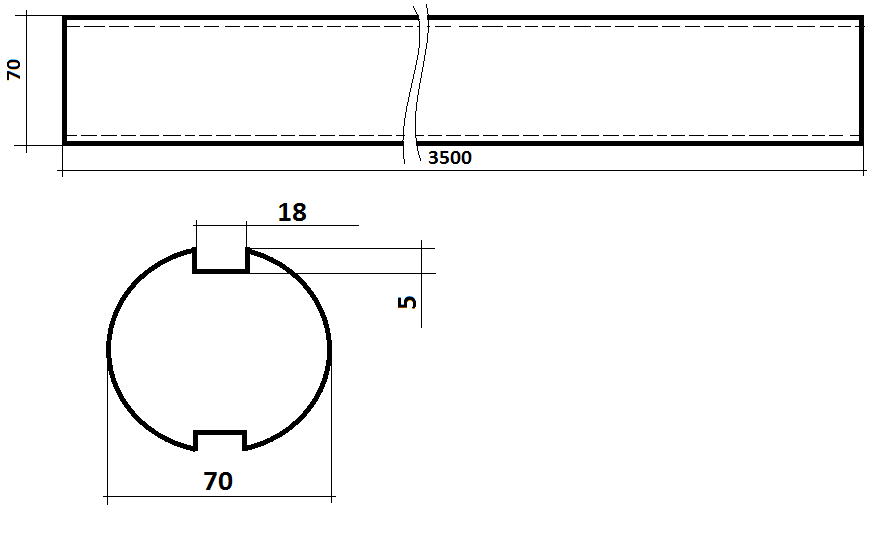 Сталь  40- 45Х.Шпон паз 18*10 симметрично с двух сторон по всей длине.(посадка подшипников 214).